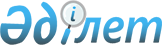 О внесении дополнения в распоряжение Премьер-Министра Республики Казахстан от 4 декабря 2002 года N 192
					
			Утративший силу
			
			
		
					Распоряжение Премьер-Министра Республики Казахстан от 15 октября 2003 года N 250-p. Утратило силу - распоряжением Премьер-Министра РК от 30 декабря 2004 года N 383-р (R040383)      Внести в распоряжение  Премьер-Министра Республики Казахстан от 4 декабря 2002 года N 192 "О мерах по реализации законодательных актов Республики Казахстан" следующее дополнение: 

      в Перечне актов Правительства Республики Казахстан, принятие которых необходимо в целях реализации законодательных актов Республики Казахстан, утвержденном указанным распоряжением: 

      в подпункте 4) графы "Отношения, подлежащие урегулированию актом Правительства Республики Казахстан" строки, порядковый номер 20, после слова "закрепления" дополнить словами "иного государственного".       Премьер-Министр 
					© 2012. РГП на ПХВ «Институт законодательства и правовой информации Республики Казахстан» Министерства юстиции Республики Казахстан
				